Presidential Women's Center introduces newest member of their Women's Healthcare teamPlanned Parenthood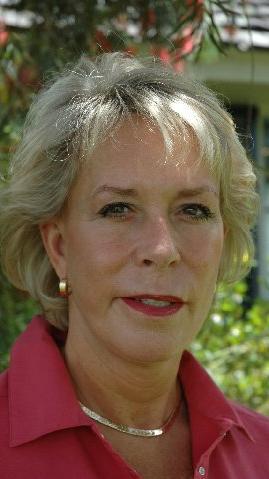 Presidential Women's Center is proud to introduce the newest member of their Women's Healthcare team, Kathi Eppler, Advanced Registered Nurse Practitioner. Formerly of Planned Parenthood, Kathi comes to Presidential Women's Center with 30 years of family planning experience! With the addition... Original article found online at: http://www.sun-sentinel.com/business/sofla-ugc-photo-presidential-womens-center-introduces-newest-2014-07-07-photo.html